INDICAÇÃO Nº 02951/2013Sugere ao Poder Executivo Municipal e a CPFL - Companhia Paulista de Força e Luz, que realize o deslocamento de um poste, localizado na Rua Ângelo Sans de fronte ao nº 395 situado no bairro Pq. Zabane.  Excelentíssimo Senhor Prefeito Municipal, Nos termos do Art. 108 do Regimento Interno desta Casa de Leis, dirijo-me a Vossa Excelência para sugerir que, por intermédio da CPFL - Companhia Paulista de Força e Luz, que realize o deslocamento de um poste, localizado na Rua Ângelo Sans de fronte ao nº 395 situado no bairro Pq. Zabane. Justificativa:O munícipe procurou este vereador cobrando providências referente ao deslocamento do poste que esta instalado em frente a garagem de um imóvel, o que vem causando transtornos sempre que o mesmo precisa estacionar seu veículo. Plenário “Dr. Tancredo Neves”, em 08 de Maio de 2013.ALEX ‘BACKER’-Vereador-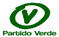 